zapytanie ofertowe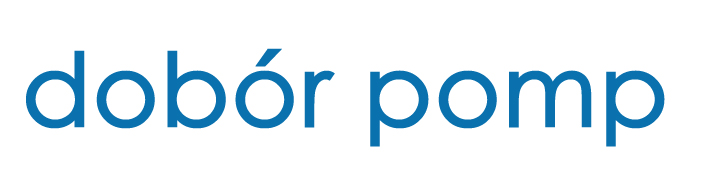 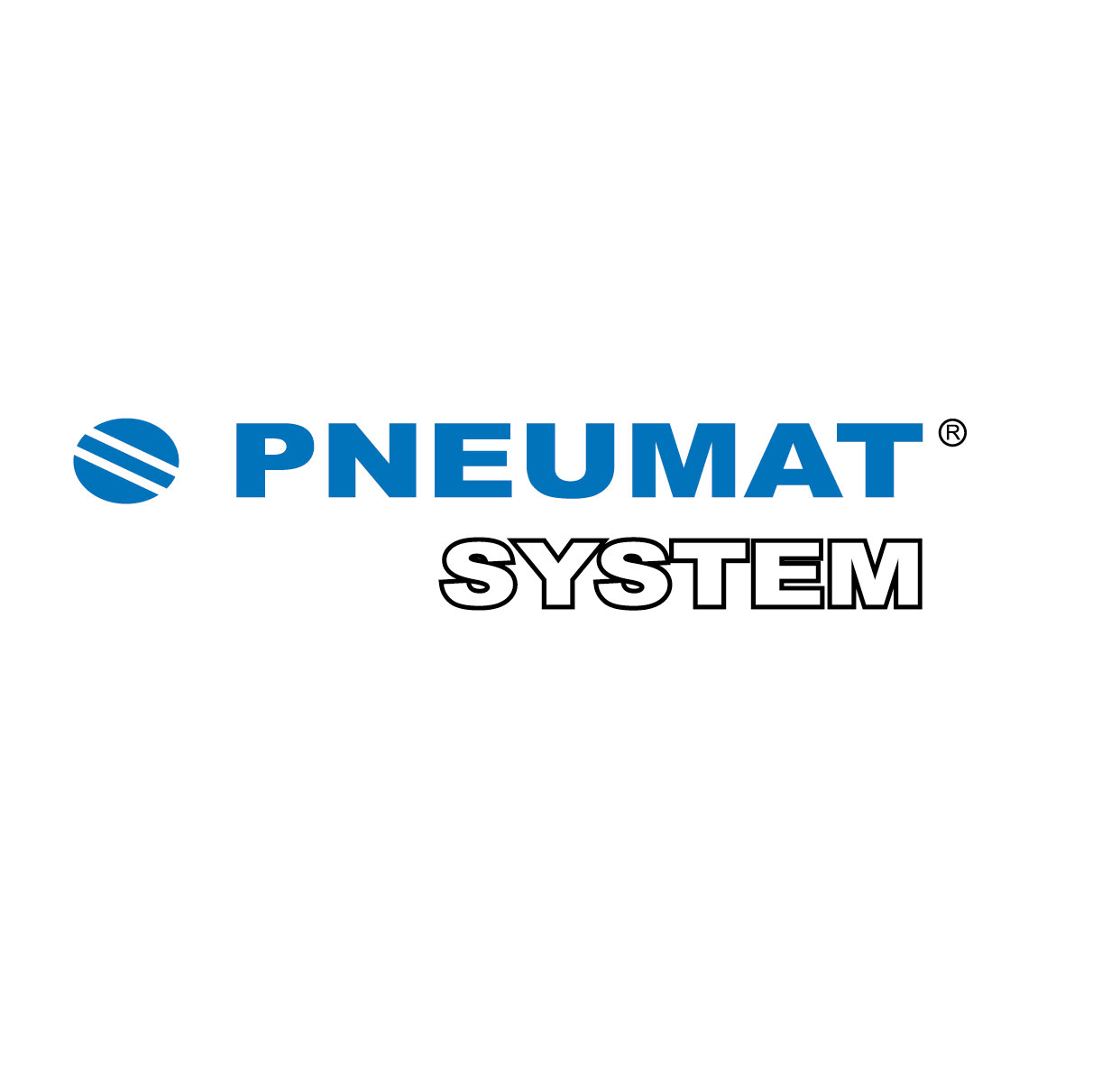 Administratorem danych osobowych jest firma Pneumat System Sp. z o.o. Dane wpisane w formularzu będą przetwarzane w celu udzielenia odpowiedzi na przesłane zapytanie lub są związane z realizacją Państwa zgłoszenia  zgodnie z regulaminem i Polityką Prywatności.Pneumat System Sp. z o.o.ul. Obornicka 16051-114 Wrocław71 325 18 60info@pneumat.com.pl                                                     www.pneumat.com.plnazwa firmyadresosoba kontaktowatelefonfaxe-mailcharakterystyka hydraulicznacharakterystyka hydraulicznacharakterystyka hydraulicznawydajność [1/min.]na ssaniuna tłoczeniuwysokość geometryczna [m]długość rurociągu [m]średnica [cale]inne (kolana, zawory, itp.) [szt.]właściwości mediumwłaściwości mediumwłaściwości mediumwłaściwości mediumrodzajrodzajtemperatura [°C]temperatura [°C]gęstość [kg/m3]gęstość [kg/m3]lepkośćlepkośćciała stałezawartość [%]ciała stałewielkość [mm]zawartość substancji ściernychzawartość substancji ściernychodczyn pHodczyn pHInformacje dodatkoweInformacje dodatkoweInformacje dodatkoweInformacje dodatkowewymagany typ przyłączawymagany typ przyłączawymagany typ przyłączaczy pompa będzie pracować w trybie ciągłym czy przerywanym?czy pompa będzie pracować w trybie ciągłym czy przerywanym?czy pompa będzie pracować w trybie ciągłym czy przerywanym?wymagany termin dostarczenia urządzeniawymagany termin dostarczenia urządzeniawymagany termin dostarczenia urządzeniainne:inne:inne: